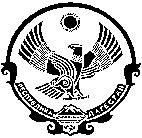 РЕСПУБЛИКА ДАГЕСТАНМУНИЦИПАЛЬНОЕ ОБРАЗОВАНИЕ «СУЛЕЙМАН-СТАЛЬСКИЙ РАЙОНСОБРАНИЕ ДЕПУТАТОВ СЕЛЬСКОГО ПОСЕЛЕНИЯ«СЕЛЬСОВЕТ «КАСУМКЕНТСКИЙ» 368760с.Касумкент,ул. М.Стальского 4,С.Стальский район,Республика Дагестан, тел:3-17-34_18 мая 2021г.                                                             c. Касумкент РЕШЕНИЕ № 31 – VО принятии проекта решенияСобрания депутатов сельского поселения «О внесении изменений и дополнений в устав» и проведения по нему публичных слушаний1. Принять проект Решения Собрания депутатов сельского поселения «О внесении изменений и дополнений в устав муниципального образования сельского поселения «сельсовет «Касумкентский» (далее - проект Решения) – приложение №1.2. Главе сельского поселения обнародовать (опубликовать) проект Решения в срок с 18.05.2021г. до 08.06.2021г. путем вывешивания текста проекта Решения на досках объявлений у здания администрации, врачебной амбулатории, школ, почтового отделения с. Касумкент, Саидкент, Кахцуг.3. Для организации подготовки к публичным слушаниям и проведения обсуждения проекта Решения образовать комиссию Собрания депутатов сельского поселения, численностью 3 депутатов в составе, согласно приложению № 2.4.Установить, что предложения граждан по проекту Решения Собрания принимаются в письменном виде комиссией Собрания депутатов сельского поселения с 18.05.2021г. до 08.06.2021г. Предложения будут приниматься по адресу: с. Касумкент, здание администрация сельского поселения, с 10.00 до 15.00 часов ежедневно.5. Утвердить порядок проведения публичных слушаний по проекту Решения, согласно приложению №3.6. Для обсуждения проекта Решения с участием жителей, Председателю комиссии организовать проведение публичных слушаний 09.06.2021г. в 12.00 по адресу: с. Касумкент, ул. М. Стальского № 4, здание администрации.7. Протокол и результаты публичных слушаний подлежат обнародованию (опубликованию) в срок с 10.06.2021г. до 30.06.2021г. путем вывешивания их текстов на досках объявлений у здания администрации, врачебной амбулатории, школы, почтового отделения в с. Касумкент, Саидкент, Кахцуг.        8. Провести заседание Собрания депутатов сельского поселения 03.07.2021г. по вопросам:а) учета предложений граждан по проекту Решения, обсуждения результатов проведенных публичных слушаний по проекту Решения;б) принятия Решения с учетом мнения населения.9. Настоящее Решение подлежит одновременному обнародованию (опубликованию) с проектом Решения и вступает в силу со дня его обнародования (опубликования).  Председатель Собрания депутатов	    сельского поселениясельсовет «Касумкентский»    __________   Ягибекова И.Н.                                                                                                         Приложение №1к Решению Собрания депутатовсельского поселения «сельсовет «Касумкентский»от № 31 от 18.05.2021 г.РЕШЕНИЕ (проект)В связи с изменениями и дополнениями, внесенными федеральными законами от 26.07.2019   №228ФЗ; от 24.04.2020 № 248-ФЗ;от 20.07.2020 № 241-ФЗ; от 19.11.2020 №363-ФЗ в Федеральный закон от 6 октября 2003 года № 131-ФЗ «Об общих принципах организации местного самоуправления в Российской Федерации», Собрание депутатов сельского поселения «сельсовет «Касумкентский» решает:      1.Внести в Устав сельского поселения «сельсовет «Касумкентский» следующие изменения и дополнения:1. Часть 1 статьи 7 дополнить пунктами 17 и 18 следующего содержания: 17) «предоставление сотруднику, замещающему должность участкового уполномоченного полиции, и членам его семьи жилого помещения на период замещения сотрудником указанной должности;»18)«осуществление мероприятий по оказанию помощи лицам, находящимся в состоянии алкогольного, наркотического или иного токсического опьянения». 2.Статья 27 часть 1 пункт 3 изложить в следующей редакции:        3) в случае преобразования сельского поселения, осуществляемого в соответствии с частями 3; 3. 1-1, 5, 6.2, 7.2 статьи 13 Федерального закона от 06.10 2003 года № 131 ФЗ, а также в случае упразднения сельского поселения        3. Часть 5 статьи 28 дополнить пунктом 5.5 следующего содержания:5.5) «Депутату Собрания депутатов сельского поселения для осуществления своих полномочий на непостоянной основе гарантируется сохранение места работы (должности) на период трех рабочих дней в месяц».- часть 6 статьи 28 изложить в следующей редакции:      6.Осуществляющий свои полномочия на постоянной основе депутат Собрания депутатов сельского поселения не вправе:1) заниматься предпринимательской деятельностью лично или через доверенных лиц;2) участвовать в управлении коммерческой или некоммерческой организацией, за исключением следующих случаев:а) участие на безвозмездной основе в управлении политической партией, органом профессионального союза, в том числе выборным органом первичной профсоюзной организации, созданной в органе местного самоуправления, аппарате избирательной комиссии сельского поселения, участие в съезде (конференции) или общем собрании иной общественной организации, жилищного, жилищно-строительного, гаражного кооперативов, товарищества собственников недвижимости;б) участие на безвозмездной основе в управлении некоммерческой организацией (кроме участия в управлении политической партией, органом профессионального союза, в том числе выборным органом первичной профсоюзной организации, созданной в органе местного самоуправления, аппарате избирательной комиссии сельского поселения, участия в съезде (конференции) или общем собрании иной общественной организации, жилищного, жилищно-строительного, гаражного кооперативов, товарищества собственников недвижимости) с предварительным уведомлением Главы РД в порядке, установленном законом РД;в) представление на безвозмездной основе интересов сельского поселения в Совете муниципальных образований РД, иных объединениях муниципальных образований, а также в их органах управления;г) представление на безвозмездной основе интересов сельского поселения в органах управления и ревизионной комиссии организации, учредителем (акционером, участником) которой является муниципальное образование, в соответствии с муниципальными правовыми актами, определяющими порядок осуществления от имени муниципального образования полномочий учредителя организации либо порядок управления находящимися в муниципальной собственности акциями (долями в уставном капитале);д) иные случаи, предусмотренные федеральными законами;3) заниматься иной оплачиваемой деятельностью, за исключением преподавательской, научной и иной творческой деятельности. При этом преподавательская, научная и иная творческая деятельность не может финансироваться исключительно за счет средств иностранных государств, международных и иностранных организаций, иностранных граждан и лиц без гражданства, если иное не предусмотрено международным договором Российской Федерации или законодательством Российской Федерации;4) входить в состав органов управления, попечительских или наблюдательных советов, иных органов иностранных некоммерческих неправительственных организаций и действующих на территории Российской Федерации их структурных подразделений, если иное не предусмотрено международным договором Российской Федерации или законодательством Российской Федерации. 4. Статья 30 часть 7 изложить в следующей редакции:  8. Глава сельского поселения, осуществляющие свои полномочия на постоянной основе, не вправе:1. заниматься предпринимательской деятельностью лично или через доверенных лиц;2. участвовать в управлении коммерческой или некоммерческой организацией, за исключением следующих случаев:а) участие на безвозмездной основе в управлении политической партией, органом профессионального союза, в том числе выборным органом первичной профсоюзной организации, созданной в органе местного самоуправления, аппарате избирательной комиссии сельского поселения, участие в съезде (конференции) или общем собрании иной общественной организации, жилищного, жилищно-строительного, гаражного кооперативов, товарищества собственников недвижимости;б) участие на безвозмездной основе в управлении некоммерческой организацией (кроме участия в управлении политической партией, органом профессионального союза, в том числе выборным органом первичной профсоюзной организации, созданной в органе местного самоуправления, аппарате избирательной комиссии сельского поселения, участия в съезде (конференции) или общем собрании иной общественной организации, жилищного, жилищно-строительного, гаражного кооперативов, товарищества собственников недвижимости) с предварительным уведомлением Главы РД в порядке, установленном законом РД;в) представление на безвозмездной основе интересов сельского поселения в Совете муниципальных образований РД, иных объединениях муниципальных образований, а также в их органах управления;г) представление на безвозмездной основе интересов сельского поселения в органах управления и ревизионной комиссии организации, учредителем (акционером, участником) которой является муниципальное образование, в соответствии с муниципальными правовыми актами, определяющими порядок осуществления от имени муниципального образования полномочий учредителя организации либо порядок управления находящимися в муниципальной собственности акциями (долями в уставном капитале);д) иные случаи, предусмотренные федеральными законами;3. заниматься иной оплачиваемой деятельностью, за исключением преподавательской, научной и иной творческой деятельности. При этом преподавательская, научная и иная творческая деятельность не может финансироваться исключительно за счет средств иностранных государств, международных и иностранных организаций, иностранных граждан и лиц без гражданства, если иное не предусмотрено международным договором Российской Федерации или законодательством Российской Федерации;4. входить в состав органов управления, попечительских или наблюдательных советов, иных органов иностранных некоммерческих неправительственных организаций и действующих на территории Российской Федерации их структурных подразделений, если иное не предусмотрено международным договором Российской Федерации или законодательством Российской Федерации.5. Статья 32 часть 1 пункт 12 изложить в следующей редакции:12) преобразования сельского поселения, осуществляемого в соответствии с частями 3; 3.1-1, 5, 6.2, 7.2 статьи 13 Федерального закона от 06.10.2003 г. № 131 – ФЗ, а также в случае упразднения сельского поселения.        - Статью 32 дополнить частью 5 следующего содержания:       5. «Глава сельского поселения вправе подать в отставку по собственному желанию путем подачи письменного заявления в Собрание депутатов сельского поселения. Письменное заявление подлежит обязательной регистрации в день поступления в Собрание депутатов сельского поселения.Собрание депутатов сельского поселения рассматривает указанное заявление и принимает решение о досрочном прекращении полномочий Главы сельского поселения по собственному желанию.Полномочия Главы сельского поселения прекращаются на следующий день со дня регистрации письменного заявления в Собрании депутатов сельского поселения.Отзыв Главой сельского поселения письменного заявления о досрочном прекращении полномочий Главы сельского поселения по собственному желанию не предусматривается».         6. Часть 6 статьи 45 дополнить пунктом 3 следующего содержания:  3) «проектов нормативных правовых актов, разработанных в целях ликвидации чрезвычайных ситуаций природного и техногенного характера на период действия режимов чрезвычайных ситуаций».Председатель Собрания                          Ягибекова И. Н.       депутатов СП        Глава СП                                                             Бабаев Д.С.Приложение№2к решению Собраниядепутатов сельского поселения«сельсовет «Касумкентский». № 31от 18.05.2021 г.
Порядок проведения публичных слушаний по проекту о внесении изменений и дополнений в Устав муниципального образования сельского поселения «сельсовет «Касумкентский»1.Для обсуждения проекта Устава проводятся публичные слушания.2.Организацию и проведение публичных слушаний осуществляет, а также сбор и обработку предложений граждан, поступивших в отношении проекта устава, осуществляет председатель комиссии – Председатель Собрания депутатов сельского поселения «сельсовет «Касумкентский» (Глава сельского поселения).3.В публичных слушаниях по проекту Устава выступает с докладом ипредседательствуетПредседатель Собрания депутатов сельского поселения «сельсовет «Касумкентский».4. В публичных слушаниях вправе принять участие каждый житель муниципального образования сельского поселения «сельсовет «Касумкентский».5. Для ведения протокола публичных слушаний председательствующий определяет секретаря публичных слушаний.6.  Участникам публичных слушаний обеспечивается право высказать свое мнение по проекту устава.7.  Всем желающим выступить предоставляется слово, в зависимости от количестважелающих выступить, председательствующий вправе ограничить время любого извыступлений.8. Председательствующий вправе принять решение о перерыве в публичныхслушаниях и продолжении их в другое время.9. По истечению времени, отведенного председательствующим на проведениепубличных слушаний, участники публичных слушаний, которым не было предоставленослово, вправе представить свои замечания и предложения в письменном виде. Устныезамечания и предложения по проекту устава заносятся в протокол публичныхслушаний, письменные замечания и предложения приобщаются к протоколу, которыйподписывается председательствующим и секретарем.10. Поступившие от населения замечания и предложения по проекту устава, в томчисле в ходе проведения публичных слушаний, носят рекомендательный характер.11. Результаты публичных слушаний подписывается председательствующим иподлежит обнародованию.12. Указанные замечания и предложения рассматривается на заседании Собрания депутатов сельского поселения.После завершения рассмотрения замечаний и предложений граждан, а также результатов публичных слушаний Собранием депутатов сельского поселения «сельсовет «Касумкентский» принимается изменения и дополнения в Устав муниципального образования сельского поселения «сельсовет «Касумкентский».Приложение №3к решению Собраниядепутатов сельского поселения«сельсовет «Касумкентский»№ 31 от 18.05.2021 г.Комиссия Собрания депутатов сельского поселения, уполномоченная принимать предложения граждан по проекту устава, в составе: Председатель комиссии – Председателя Собрания депутатов сельского поселения –    Ягибекова И.Н.Члены комиссии: (депутаты Собрания депутатов сельского поселения):1. Селимов А.Д.2. Рустамов А.Г.3. Мирзеханов Э.О.